          ПОСТАНОВЛЕНИЕ                                                              ҠАРАР	28 февраль 2018 й.                    №06                               28 февраля  2018 г. Об индексации нормативов формирования расходов на оплату труда  муниципальных служащих Администрации сельского поселения Кунгаковский сельсовет муниципального района Аскинский район  Республики Башкортостан	В целях реализации Указа Главы Республики Башкортостан  от 01 декабря 2017 г. №УГ-242 «О повышении  денежного вознаграждения лиц, замещающих государственные должности Республики Башкортостан, и денежного содержания гражданских служащих Республики Башкортостан», постановления главы администрации муниципального  района  Аскинский район Республики Башкортостан от 30 января 2018 года № 39  «Об индексации нормативов формирования расходов на оплату труда муниципальных служащих аппарата Совета и Администрации муниципального района Аскинский район Республики Башкортостан»,   в соответствии с решением Совета сельского поселения Кунгаковский сельсовет муниципального района Аскинский район Республики Башкортостан от  22 февраля 2018 года №149 «Об утверждении Положения об оплате труда муниципальных служащих и работников, осуществляющих техническое обеспечение Администрации сельского поселения Кунгаковский сельсовет муниципального района Аскинский район Республики Башкортостан»,   в целях обеспечения социальных гарантий муниципальных служащих Администрации сельского поселения Кунгаковский сельсовет муниципального района Аскинский район Республики Башкортостан, п о с т а н о в л я ю:	1.Повысить с 1 января 2018 года в 1,04 раза размеры денежного вознаграждения лиц, замещающих муниципальные должности, размеры месячных должностных окладов  и надбавок к должностным окладам за классный чин муниципальным служащим в соответствии с замещающими ими должностями муниципальной службы в Республике Башкортостан, утвержденные постановлением Правительства Республики Башкортостан от 24 декабря 2013 года № 610 «Об утверждении нормативов формирования расходов на оплату труда в органах местного самоуправления в Республике Башкортостан» (с последующими изменениями).         2. Установить, что при увеличении (индексации) денежного вознаграждения лиц, замещающих муниципальные должности, месячных должностных окладов, надбавок к должностному окладу  за классный чин лиц, замещающих должности муниципальной службы в Администрации сельского поселения Кунгаковский сельсовет муниципального района Аскинский район Республики Башкортостан, их размеры, а также размеры ежемесячных и иных дополнительных выплат подлежат округлению до целого рубля в сторону увеличения.         3. Финансирование расходов, связанных с реализацией настоящего постановления, осуществить за счет бюджета сельского поселения Кунгаковский сельсовет и внебюджетных источников.          4. Контроль за исполнением данного постановления возложить на управляющего делами Вагапову Л.Р.                                                                                          Глава                                      Сельского поселения Кунгаковский сельсовет                                     муниципального района Аскинский район                                                                 Республики Башкортостан Г.А.ГильманшинаБАШҠОРТОСТАН РЕСПУБЛИКАҺЫАСҠЫН  РАЙОНЫМУНИЦИПАЛЬ РАЙОНЫНЫҢ ҠӨНГӘК  АУЫЛ  СОВЕТЫАУЫЛ  БИЛӘМӘҺЕ ХАКИМИӘТЕ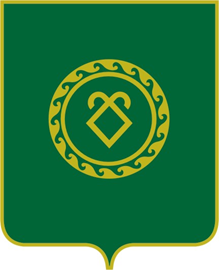 АДМИНИСТРАЦИЯСЕЛЬСКОГО ПОСЕЛЕНИЯ КУНГАКОВСКИЙ СЕЛЬСОВЕТ МУНИЦИПАЛЬНОГО РАЙОНААСКИНСКИЙ РАЙОНРЕСПУБЛИКИ БАШКОРТОСТАН